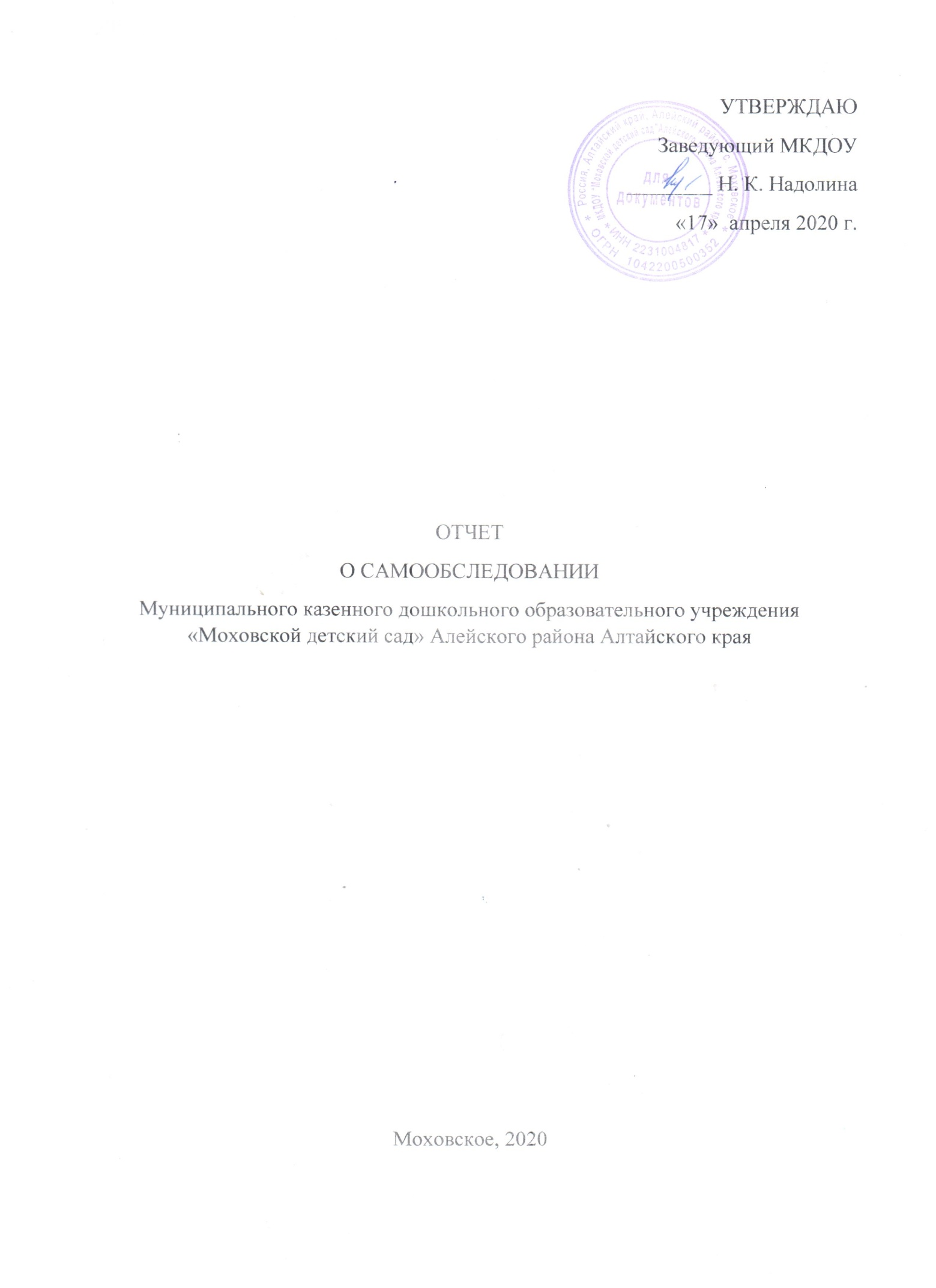  Председатель комиссииЧлены комиссииОтчет рассмотрен на заседании педагогического совета Муниципального казенного дошкольного образовательного учреждения «Моховской детский сад» Алейского района, Алтайского края 17 апреля 2020 года, протокол заседания № 4Раздел 1 Организационно-правовое обеспечение образовательной деятельностиМуниципальное казенное дошкольное образовательное учреждение «Моховской детский сад» расположен по адресу: 658112, Алтайский край, Алейский район, с. Моховское, ул. Центральная 3 и функционирует как дошкольное учреждение с 1968 года, до 2004 года было ведомственным детским садом совхоза «Моховской», с 1 января 2004 года перешло на бюджет администрации Алейского района Алтайского края. В 2016 году произошла реорганизация учреждения путем присоединения 7 дошкольных образовательных организаций Алейского района. 2018  год МКДОУ «Моховской детский сад» работал в статусе юридического лица с семью филиалами:«Алейский детский сад», расположенный по адресу: 658109, Алтайский кр., Алейский р-н, пос. Алейский, ул. Мира, д.2 а;«Большепанюшевский детский сад», расположенный по адресу: 658101, Алтайский кр., Алейский р-н., с. Большепанюшево, ул. Садовая д.2 а;«Боровской детский сад» », расположенный по адресу: 658114, Алтайский кр., Алейский р-н., с. Боровское, ул. Кирова д.61;«Дружбинский детский сад»,  расположенный по адресу: 658111, Алтайский кр., Алейский р-н., с. Дружба, ул. Пионерская  д.1 а;«Заветильичевский детский сад», », расположенный по адресу: 658110, Алтайский кр., Алейский р-н., пос. Заветы Ильича, ул. Школьная д.9 а;«Кашинский детский сад»,  расположенный по адресу: 658121, Алтайский кр., Алейский р-н., с. Кашино, ул. Октябрьская д.54;«Осколковский детский сад», расположенный по адресу: 658105, Алтайский кр., Алейский р-н., с. Осколково, ул. Советская д.53, помещение 1    Функции и полномочия Учредителя  в соответствии с федеральными законами, осуществляет комитет по образованию администрации Алейского района Юридический адрес: 658112, Россия, Алтайский  край, Алейский  район, с. Моховское, ул. Центральная, д. 3.   Телефон: 8 385(53) 31-3-18Адрес электронной почты: nadolina2000@mail.ruWeb-site: http: //mohovckoedou.ucoz.ruРежим работы Учреждения в части реализации образовательной программы дошкольного образования по пятидневной рабочей неделе в режиме: полного дня (10 часового пребывания детей):– филиал «Алейский детский сад» с 7.30. до 17.30.- филиалы «Большепанюшевский детский сад», «Заветильичевский детский сад», «Кашинский детский сад», «Дружбинский детский сад», с 8.00 до 18.00; сокращенного дня (9 часового пребывания детей) – «Моховской детский сад», филиалы «Боровской детский сад», «Осколковский детский сад», с 8.00 до 17.00. Выходные дни для всего учреждения  – суббота, воскресенье и праздничные дни.  Миссия ДОУ – реализация права каждого ребенка на качественное и доступное образование, обеспечение условий для личностного развития и проживания дошкольного детства, как самоценного периода жизни, охраны и укрепления его здоровья.Основной целью деятельности Учреждения является создание условий для реализации гарантированного гражданам Российской Федерации права на получение общедоступного и бесплатного дошкольного образования. Основными задачами Учреждения являются:-охрана жизни и укрепление физического и психического здоровья детей;-обеспечение познавательно-речевого, социально-личностного,  художественно-эстетического и физического развития детей;-воспитание с учетом возрастных категорий детей гражданственности, уважения к правам и свободам человека, любви к окружающей природе, Родине, семье;-осуществление необходимой коррекции недостатков в физическом и (или) психическом развитии детей;-взаимодействие с семьями детей для обеспечения полноценного развития детей;-оказание консультативной и методической помощи родителям (законным представителям) по вопросам воспитания, обучения и развития детей. Для решения  обозначенных задач Учреждение осуществляет следующие основные виды деятельности: воспитание, обучение и развитие, а также присмотр, уход и оздоровление детей в возрасте от 1,6 лет до 7 лет при наличии соответствующих условий. 1.2. Руководящие работники образовательной организацииТаблица 11.3. Сведения об основных нормативных документах         Управление муниципальным казенным дошкольным образовательным учреждением  «Моховской детский сад» регламентируется в соответствии с Федеральным законом от 29.12.2012. № 273 «Об образовании в  Российской Федерации» Устав учреждения  - 30.12.2015г., изменения и дополнения не вносилисьОГРН – 1042200500352ВЫПИСКА из Единого государственного реестра юридических лиц №156А/2016 от 14.03.2016Свидетельство о постановке на учет в налоговом органе – серия 22 № 003916351 от 24.02.2004ИНН – 2231004817Свидетельства о землепользовании: «Моховской детский сад»  – серия 22 АГ    № 874402 от 16.04.2014Филиалы:«Алейский детский сад» - Выписки из Единого государственного реестра недвижимости об основных характеристиках и зарегистрированных правах на объект недвижимости от 02.08.2017, от 02.06.2017«Заветильичевский детский сад» - Выписки из Единого государственного реестра недвижимости об основных характеристиках и зарегистрированных правах на объект недвижимости от 26.06.2017, от 23.06.2017«Кашинский детский сад» - Выписки из Единого государственного реестра недвижимости об основных характеристиках и зарегистрированных правах на объект недвижимости от 26.06.2017, от 23.06.2017«Боровской детский сад» - Выписки из Единого государственного реестра недвижимости об основных характеристиках и зарегистрированных правах на объект недвижимости от 26.06.2017, «Большепанюшевский детский сад» - Выписки из Единого государственного реестра недвижимости об основных характеристиках и зарегистрированных правах на объект недвижимости от 02.08.2017, от 02.08.2017«Дружбинский детский сад» не имеется«Осколковский детский сад» - не имеется, арендуемоеЛицензия на осуществление образовательной деятельности: серия 22Л01 № 0001986,   регистрационный № 790, дата выдачи 17.03.2016Филиалы: - Алейский детский сад» - Приложение № 2 к лицензии- «Большепанюшевский детский сад» - Приложение № 3 к лицензии- « Боровской детский сад» -Приложение № 4 к лицензии- «Дружбинский детский сад» - Приложение № 5 к лицензии- « Заветильичевский детский сад» - Приложение № 6 к лицензии- «Кашинскийдетский  сад» -Приложение № 7 к лицензии-  «Осколковский детский сад» - Приложение № 8 к лицензииВыводы по разделу 1 Нормативные документы обеспечивают образовательную деятельность   в соответствии с действующим законодательством и Уставом образовательной организации.Раздел 2 Структура и система управленияУправление МКДОУ  «Моховской детский сад» осуществляется в соответствии с законодательством Российской Федерации и Уставом Учреждения. Полномочия  Учредителя осуществляет  Комитет по образованию администрации Алейского района. Управление осуществляется на основе сочетания принципов единоначалия и коллегиальности. Единоличным исполнительным органом МКДОУ является заведующий, который осуществляет текущее руководство деятельности МКДОУ. В своей деятельности Учреждение руководствуется Законом РФ «Об образовании в Российской Федерации»,  законодательством Российской Федерации и Алтайского края, нормативными правовыми актами органов, осуществляющих управление в сфере образования, договором, заключаемым между дошкольным образовательным учреждением и родителями (законными представителями), Уставом, «Федеральными государственными образовательными стандартами дошкольного образования».Важным в системе управления МКДОУ является создание механизма, обеспечивающего включение всех участников педагогического процесса в управление. Управленческая деятельность по своему характеру является деятельностью исследовательской и строится на основе отбора и анализа педагогической и управленческой информации. Управляющая система состоит из двух структур, деятельность которых регламентируется Уставом МКДОУ и соответствующими положениями.Структура, порядок формирования, срок полномочий и компетенция органов управления МКДОУ, порядок принятия ими решения устанавливается Уставом МКДОУ в соответствии с законодательством Российской Федерации. МКДОУ самостоятельно в формировании своей структуры. Имеет в своей структуре различные структурные подразделения, обеспечивающие осуществление образовательной деятельности с учетом уровня, вида и реализуемой образовательной программы, формы обучения и режима пребывания воспитанников.Управляющая система состоит из двух структур:1 структура – коллегиальное (общественное)  управление:   - Общее собрание работников;            - Педагогический совет;  - Общее родительское собрание, родительский комитет. - Экспертный совет -   Профсоюзный комитет; 2 структура – административное управление, которое имеет линейную структуру: 1 уровень управления  – заведующий МКДОУ, старшие воспитатели2 уровень управления – завхоз. Объект их управления – часть коллектива согласно функциональным обязанностям (учебно-вспомогательный персонал, обслуживающий персонал). 3 уровень управления - осуществляется воспитателями, музыкальными руководителями, обслуживающим персоналом. Объект управления – дети и родители (законные представители)Созданная структура управления не является чем-то неподвижным, она меняется в связи с развитием дошкольного образовательного учреждения и может предопределять изменения в этом развитии. Таким образом, в ДОУ реализуется  возможность  участия  в  управлении детским  садом  всех  участников  образовательного  процесса.  Заведующий детским садом занимает место координатора стратегических направлений. В детском саду функционирует  Первичная профсоюзная организация.  Организационная структура в МКДОУ:1. Заведующий МКДОУ 2. Старшие воспитатели3. Заведующие хозяйством 4. Педагоги (воспитатели, музыкальные  руководители)5. Помощники воспитателей6. Обслуживающий персонал (повара, машинисты по стирке белья, уборщики служебных помещений). Структура образовательного учреждения соответствует решаемым МКДОУ задачам, механизм управления дошкольным учреждением определяет его стабильное функционирование.Деятельность структурных подразделений Непосредственное управление учреждением осуществляет заведующий МКДОУ «Моховской детский сад» Надолина Наталья Куприяновна, которая действует от имени учреждения, представляя его во всех учреждениях и организациях:- осуществляет оперативное руководство деятельностью Учреждения;- действует без доверенности от имени Учреждения, представляет его интересы в органах государственной власти и местного самоуправления, коммерческих и некоммерческих организациях;- определяет структуру Учреждения;- по согласованию с Учредителем, в пределах установленной штатной численности, утверждает штатное расписание;- в установленном действующим законодательством порядке осуществляет прием на работу работников, заключение  и расторжение с ними  трудовых договоров, распределение должностных обязанностей;- утверждает должностные инструкции работников Учреждения;- издает приказы и дает указания, обязательные для всех работников Учреждения;- утверждает локальные акты;- утверждает надбавки и доплаты к должностным окладам, другие выплаты стимулирующего характера в пределах имеющихся денежных средств;- является распорядителем финансов, имеет право первой подписи;- обеспечивает расходование денежных средств в соответствии с действующим законодательством, утвержденной бюджетной сметой и целями их предоставления;- привлекает дополнительные источники финансирования и материальные средства;- обеспечивает открытость и доступность документов и сведений, установленных действующим законодательством Российской Федерации;- самостоятельно осуществляет образовательный процесс в соответствии с Уставом, лицензией;- планирует, организует и контролирует образовательный процесс, отвечает за качество и эффективность работы Учреждения;- создаёт условия для организации питания воспитанников;- распоряжается на праве оперативного управления имуществом Учреждения и обеспечивает рациональное использование финансовых средств;- представляет Учреждение в государственных, муниципальных и общественных органах;- несет ответственность за свою деятельность перед Учредителем;- рассматривает предложения, жалобы граждан и принимает по ним необходимые решения, организует прием граждан по вопросам, отнесенным к его компетенции; · деятельность МКДОУ, его структурных подразделений и участников образовательного процесса регламентируется в части, не урегулированной Уставом МКДОУ, следующими локальными актами:· Договором, заключенным между МКДОУ и его Учредителем· Правилами внутреннего распорядка в МКДОУ· Порядком приема в МКДОУ· Инструкциями по охране труда· Должностными инструкциями· Положением об оплате труда· Положением о материальном стимулировании и поощрении работников ДОУ· Положение о родительском комитете МКДОУ.-Заведующий хозяйством отвечает за сохранность здания дошкольного учреждения и имущества, организует материально-техническое снабжение педагогического процесса, обеспечивает чистоту и порядок в помещениях детского сада и на участке, противопожарную безопасность и организацию труда обслуживающего персонала.-контролируют санитарное состояние помещений и участка дошкольного учреждения, соблюдение санитарно-противоэпидемического режима, качество доставляемых продуктов, организацию питания и качество приготовления пищи, обеспечивают медицинское обслуживание детей, проводят санитарно-просветительскую работу среди работников учреждения и родителей, принимают участие в организации физкультурно-оздоровительной работы с детьми.Общее собрание работников учреждения.К компетенции Собрания относится:-принятие Коллективного договора, Правил внутреннего трудового распорядка;-определение численности и срока полномочий Комиссии по трудовым спорам, избрание её членов;-выдвижение коллективных требований работников Учреждения и избрание полномочных представителей для участия в разрешении коллективного трудового спора;-решение иных вопросов в соответствии с коллективным договором.Педагогический советК компетенции Педагогического совета относятся: - принятие основных образовательных и дополнительных образовательных программ дошкольного образования, учебных планов, утверждение рабочих программ; - принятие годового плана работы Учреждения; - представление педагогических работников Учреждения к награждению государственными наградами и отраслевыми знаками отличия в сфере образования; - заслушивание информации и отчетов педагогических работников Учреждения, докладов представителей администрации Учреждения по вопросам образования и воспитания детей дошкольного возраста, в том числе сообщений о проверке соблюдения санитарно-гигиенического режима Учреждения, об охране труда и здоровья обучающихся и другие вопросы образовательной деятельности Учреждения, - рассмотрение актуальных вопросов совершенствования и развития образовательной деятельности Учреждения с принятием по этим вопросам решений информационного и (или) рекомендательного характера; - рассмотрение отчета о результатах самообследования;- выбор образовательных программ, образовательных и воспитательных методик, технологий для использования в педагогическом процессе;- рассмотрение вопросов организации дополнительных услуг родителямРодительский комитетК компетенции Родительского комитета относится:- защита законных прав и интересов воспитанников Учреждения;- организация и проведение мероприятий Учреждения;- организация работы с родителями (законными представителями) воспитанников Учреждения по разъяснению их прав и обязанностей, значения всестороннего воспитания ребёнка в семье;- координация деятельности родительских комитетов по группам;- участие в подготовке Учреждения к новому учебному году;- совместно с администрацией Учреждения контроль организации качества питания воспитанников, медицинского обслуживания; - оказание помощи администрации Учреждения в организации и проведении общих родительских собраний;- обсуждение локальных актов Учреждения по вопросам, входящим в компетенцию Родительского комитета Учреждения;- принятие участия в организации безопасных условий осуществления воспитательно-образовательного процесса, соблюдения санитарно-гигиенических правил и норм;- рассмотрение  обращений в свой адрес, а также обращения по поручению руководителя ДОУ по вопросам, отнесенным к компетенции Родительского комитета;- взаимодействие с другими органами самоуправления Учреждения по вопросам, относящимся к компетенции Родительского комитета;- взаимодействие с общественными организациями по вопросу пропаганды традиций Учреждения, уклада жизни детского сада.Профсоюзный комитет:Цели и задачи, содержание деятельности:- представление защиты социально-трудовых прав и профессиональных интересов членов коллектива;- разработка и согласование нормативно-правовых документов МКДОУ, имеющих отношение к выполнению Трудового законодательства;- контроль над их соблюдением и выполнениемЭкспертный советучаствует в оценке качества и результативности работников МКДОУ;согласовывает распределение стимулирующих выплат педагогическим и другим работникам по  представлению руководителя;участвует в разработке и согласовании локальных актов учреждения, устанавливающие виды, размеры, условия и порядок произведения выплат стимулирующего характера работникам, показатели и критерии оценки  качества и результативности их труда;    участвует в деятельности различных комиссий;2.2. Оценка обеспечения координации деятельности специалистов ДООУзких специалистов, кроме музыкального руководителя в Дружбинском детском саду, в филиалах нет. Рабочая программа музыкального руководителя имеется.2.3. Оценка взаимодействия семьи и ДООНаличие разных категорий родителей требует осуществления дифференцированного подхода к подбору форм взаимодействия с каждой семьей.Взаимодействие с родителями осуществлялось в соответствии с годовым планом. Мы стараемся формировать доверительные отношения и привлекать родителей к созданию единого пространства в развитии ребенка.Педагоги используют следующие формы взаимодействия:- анкетирование,- беседы и консультации, в т.ч. индивидуальные,- помещение информации в родительские и информационные уголки,- «Игротеки»,- тематические папки,- родительские собрания,- совместные праздники, развлечения.Работа с родителями  направлена на информирование о содержании работы ДОУ. Информацию  родители получают из различных источников:  общие родительские собрания,   сайт  МКДОУ «Моховской детский сад», информационные стенды, личные беседы с заведующим, педагогами.  Одна из основных форм информирования -   вовлечение родителей в жизнь детей, привлечение внимания к успехам и проблемам детей. Предусмотрена открытость педагогического процесса. Родители воспитанников включены в процесс управления дошкольным учреждением через  родительский комитет. Заседания родительского комитета, экспертного совета, общих родительских собраний  проводятся регулярно, протоколируются. Систематически и своевременно   проводилось знакомство с уставными документами и локальными актами учреждения, заключались договоры с родителями (законными представителями) воспитанников.В  2019 учебном году были запланированы и проведены   традиционные групповые утренники, были организованы выставки семейных рисунков, поделок; продолжилась добрая традиция сотворчества взрослых и детей: «Рождество Христово»,  «День вооруженных сил», «Весенний утренник», «День здоровья », «День Победы», «Выпускной в детском саду», «Осень золотая», «День рождение Деда Мороза», «День матери», «Новогодний бал-маскарад».Систематическая работа ведется с родителями по предоставлению федеральной и муниципальной компенсации части родительской платы.2.4. Оценка организации работы по предоставлению льгот:Согласно Федеральному закону «Об образовании в РФ» от 29.12.12 № 273 в целях государственной поддержки семьи, один из родителей (законных представителей) имеет право на получение компенсации части родительской платы.Родители  пользуются льготами  для отдельных категорий воспитанников согласно постановлению  от 08.02.2017 г № 277 «Об утверждении Положения о порядке и условиях компенсации части родительской платы, взимаемой с родителей (законных представителей) за присмотр и уход за ребенком в образовательных учреждениях Алейского района, реализующих образовательную программу дошкольного образования» В ДОУ имеется 120 воспитанников из  социально незащищенных семей. - 51 семей (многодетных, по 3-5 ребенок по порядку рождения)  получали компенсацию 70%  от части родительской платы на 41 ребенка;- компенсацию 50% родительской платы получают на 49 детей;- компенсацию 20% родительской платы получают на 30 детей;За присмотр и уход за детьми-инвалидами, детьми-сиротами, детьми, оставшимися без попечения родителей – родительская плата не взимается. Количество льготников из муниципального бюджета в 2019г.  – 62.5. Оценка морального климата и взаимоотношения в коллективе:Оценивая моральный климат и взаимоотношения в коллективе, рассматривалась степень удовлетворенности сотрудников различными факторами жизнедеятельности коллектива. В результате наблюдений, бесед было установлено, что для коллектива ДОУ большое значение имеет, насколько работа позволяет реализовать свои творческие возможности, соответствует ли она профессиональному уровню. Было отмечено также, что привлекательность работы повышают удовлетворенность условиями труда, системой материального и морального стимулирования, возможностью повысить уровень своего профессионализма.        Заведующий детским садом оказывает влияние на психологический климат в коллективе, регулирует характер взаимоотношений, при расстановке кадров учитывает психологическую совместимость. Конфликтные ситуации решаются своевременно и объективно. Часть вопросов до принятия окончательного решения подлежат обсуждению внутри коллектива. В связи с появлением новых сотрудников в коллективе работу по сплочению следует продолжать. Принципы профессиональной этики и основные правила поведения, которыми руководствуется каждый член коллектива, представлен в Кодексе профессиональной этики педагогических работников. В ДОУ созданы условия для социально-личностного развития. Эмоциональное благополучие ребенка достигается непосредственным общением с каждым ребенком, уважительным отношением к каждому ребенку, к его чувствам и потребностям. Педагоги создают условия для доброжелательного отношения детей друг к другу и взрослым, а также взаимодействия детей друг с другом в разных видах деятельности. Педагоги ДОУ работают в атмосфере уважения взрослых к человеческому достоинству детей, формируют и поддерживают их положительную самооценку, уверенность в собственных способностях и   возможностях.	С родителями воспитанников доброжелательные и уважительные отношения. В коллективе царит взаимоуважение, взаимопомощь.2.6. Оценка партнёрства и взаимодействия с обществом:           Одним из путей повышения качества дошкольного образования мы видим в установлении прочных связей с социумом, как главного акцентного направления дошкольного образования, от которого, на наш взгляд, в первую очередь зависит его качество. Мы считаем, что развитие социальных связей дошкольного образовательного учреждения с социумом села дает дополнительный импульс для духовного развития и обогащения личности ребенка с первых лет жизни, совершенствует конструктивные взаимоотношения с родителями, строящиеся на идее социального партнерства. Одновременно этот процесс способствует росту профессионального мастерства всех специалистов детского сада, работающих с детьми, поднимает статус учреждения, указывает на особую роль его социальных связей в развитии каждой личности и тех взрослых, которые входят в ближайшее окружение ребенка. Что в конечном итоге ведет к повышению качества дошкольного образования. Анализ выявленных потенциальных возможностей и интересов детей и их дифференциация позволили спланировать и организовать совместную работу нашего ДОУ с общественными и социальными институтами сел, имеющими свои интересы в образовательной сфере  этих сел.В течение учебного года, коллективы детского сада поддерживали прочные партнерские связи с социальными учреждениями: со школами;  сельскими домами культуры; библиотекамиДети принимали активное участие в мероприятиях, проходящих в СДК, посещали сельские библиотеки.Традиционно, особое внимание уделялось вопросам преемственности в работе ДОО и школы. Были организованы и проведены следующие традиционные мероприятия:Экскурсии детей подготовительных к школе подгрупп в школу (сентябрь 2019 г.). Взаимопосещения педагогов ДОУ и учителей начальных классов ( май - октябрь).Собрание для родителей будущих первоклассниковПри этом, актуальным и открытым остается вопрос о разработке программы сотрудничества ДОУ и школы в соответствии с ФГОС.Родители воспитанников привлекаются к участию в образовательном процессе и управлению ДОУ.Мнения родителей, партнёров и представителей общественности относительно качества образовательных услуг и работы ДОО систематически выявляется и анализируется. Результаты общественной оценки используются для планирования и принятия решений.Главной целью данной работы является установление взаимопонимания с общественностью, с социальными партнёрами, создание ситуации успеха образовательного учреждения в обществе. 2.7. Оценка информационной открытости ДОУИнформационная открытость работы ДОУ достигается тремя путями: Общие собрания родителей, групповые собрания, на которых решаются и обсуждаются основные направления развития ДОУ, совместная работа по реализации государственной, краевой, районной политики в области дошкольного образования, вопросы образования, воспитания, оздоровления и развития воспитанников.Информационные стенды, стенные газеты, дока объявлений.Сайт ДОУ, где размещается актуальная информация о работе ДОУ, в соответствии с нормативными требованиями, а также отчет о самообследовании. В детском саду используется ИКТ в практике управления, а именно:подбор иллюстративного материала для оформления стендов, групп, кабинетов (сканирование, Интернет, принтер, презентации);- обмен опытом, знакомство с периодикой, наработками других ДОУ;- использование Интернета в управленческой деятельности, с целью информационного и научно-методического сопровождения процесса управления детским садом;- оформление буклетов, визитных карточек учреждений, материалов по различным направлениям деятельности - использование компьютера в делопроизводстве МКДОУ, создании различных баз данных- работа электронной почтыВнедрение ИКТ в сферу управления нашего МКДОУ позволило повысить такие показатели, как:- экономия затрат труда и времени;- повышение информированности о состоянии управляемой системы;- оперативность принятия управленческих решений;- адекватность и продуктивность управленческих решений;- оптимизация и автоматизация информационных процессов;- повышение интеллектуального потенциала.2.8. Оценка результативности и эффективности действующей в ДОО системы управленияДействующая система управления в ДОУ позволяет добиваться поставленных целей, используя труд, интеллект и мотивы поведения всех участников образовательных отношений. Это комплекс принципов, методов, организационных форм и технологических приемов управления образовательным процессом, направленных на повышение его эффективности.Стиль управленческой деятельности в МКДОУ – смешанный, может быть демократичным и авторитарным, в зависимости от вопросов, которые приходится решать.  В целом же, управленческая деятельность – это ситуативное управление в зависимости от конкретной ситуации, обстоятельств. Одной из основных функций управления  является система контроля.Контроль в нашем дошкольном учреждении - это система наблюдений и проверки соответствия воспитательно-образовательного процесса целям и задачам образовательной программы и Устава МКДОУ «Моховской детский сад» общегосударственным установкам, планам, приказам вышестоящих органов управления образованием. Непосредственный контроль в Учреждении осуществляют заведующий ДОУ, старший воспитатель и два воспитателя филиалов «Большепанюшевский детский сад» и «Дружбинский детский сад».В нашем учреждении проводится фронтальный (комплексный) и тематический контроль, который по времени бывает предупредительным, текущим (оперативным), итоговым, отсроченным.Постоянными объектами контроля являются:-соответствие планирования содержанию образовательной программы;-состояние ППРС и соответствие ее ФГОС ДО;- соответствие проведения НОД, режимных моментов;- санитарное состояние ДОУ.Планируются актуальные и значимые для ДОУ объекты контроля, в том числе: содержание образования, уровень подготовки воспитанников и педагогов, педагогические технологии, их дифференциация и индивидуализация, уровень воспитанности детей, уровень тревожности.Применяемые методы контроля:- наблюдение (посещение непосредственно-образовательной деятельности, режимных моментов, мероприятий);- изучение и проверка документации;- анкетирование всех участников образовательного процесса;- собеседование с педагогами;- анализ продуктов деятельности детей.Правовое оформление управления МКДОУ, регулирование трудовых отношений и педагогического процесса осуществляется с помощью локальных актов.Локальные акты не противоречат Уставу МКДОУ и разработаны в соответствии с основными нормативными документами, регламентирующими деятельность ДОУ.Проводится педагогический анализ результатов деятельности ДОУ, выделяются проблемы, что позволяет определить цели и задачи, пути решения проблем.Внутренняя контрольная деятельность в МКДОУ осуществляется в соответствии с Положением «О внутриучрежденческом контроле». Итоги результатов контроля рассматриваются на заседаниях коллегиальных органов: на общем собрании работников, педагогическом совете. Руководитель ДОУ ежемесячно проводит совещания со старшими воспитателями и воспитателями с административными обязанностями филиалов.  На совещаниях  рассматриваются вопросы  нормативно-творческой и контрольно-аналитической деятельности по разным направлениям, информационно-аналитические материалы, вопросы режима работы и т.д.Активно используются в управлении ДОУ информационно-коммуникативные технологии: составление и предоставление отчетности в органы управления образованием, связь  между заведующим ДОУ и филиалами, сбор, хранение и передача информации между руководителем учреждения и филиалами.Реализуемые в ДОУ основная образовательная и парциальные программы осваиваются на удовлетворительном уровне. Педагоги постоянно совершенствуют свое профессиональное  мастерство на курсах ПК и  используют для этого информационно-коммуникативные технологии( вебинары, онлайн-конференции). Оценка освоения детьми  учебного материала не проводится. Сложность осуществления управления ОУ заключается в том, что очень большая территориальная разбросанность учреждений ОО. Нет  узких специалистов: медицинских работников, логопеда, психолога, музыкальные работники только в двух учреждениях. Вследствие этого, внутриучрежденческий контроль осуществляется не на должном уровне.Управленческая команда ДОУ – это заведующий, старший воспитатель, два старших воспитателя в филиалах и  пять воспитателей с административными обязанностями. В текущем учебном году обновилось руководство филиалов «Заветильичевсий детский сад», «Осколковский детский сад». Заведующий прошла аттестацию на соответствие занимаемой должности.Большинство руководителей  обладают необходимыми профессиональными и организаторскими умениями, умеют общаться и поддерживают хорошие общественные и человеческие отношения внутри социума. Руководители, имеющие небольшой стаж работы, имеют большой творческий потенциал, инициативны и направлены на достижение результатов работы своих коллективов.Выводы и рекомендации по разделу Управляющей системой на данном отрезке времени созданы условия для функционирования образовательного учреждения. Сложившаяся в ДОУ структура управления в основном создает условия для реализации педагогическим коллективом целей, задач стабильного функционирования и развития. Выявлено наличие, своевременность оформления организационно-правовых документов, определяющих порядок организации работы ДОУ,  роль и функцию каждого филиала в  системе взаимосвязи по подчинению и взаимодействию. Организационно-правовые документы ДОУ соответствуют действующему законодательству и обеспечивают ведение образовательной деятельности в рамках Федерального закон от 29.12.2012 № 273-ФЗ «Об образовании в Российской Федерации».Уровень организации управленческой деятельности по функциям следует считать удовлетворительным. Стратегическое управление, ориентировано на поиск новых возможностей с целью обеспечения высокого качества знаний воспитанников ДОУ. Существующая система управления образовательной организацией, способствует достижению поставленных целей и задач, запросам участников образовательного процесса, реализации компетенций образовательной организации, закрепленных в ст. 26 и ст. 28 Федерального закона № 273-ФЗ от 27.12.2012 «Об образовании в Российской Федерации».  Раздел 3. Содержание и качество воспитательно-образовательного процессаПрограмма развития ДОО2019году в учреждениях ДОУ продолжается работа по  программам развития.  Программа развития ДОУ - это система действий для  достижения  желаемого  результата  развития  учреждения,  его приоритетного  направления  предоставление  образовательных  услуг   в соответствии  с  ФГОС  ДО.  Программа  направлена  на  повышение  качества воспитания и обучения в ДОУ в соответствии с ФГОС ДО, предполагает активное участие всех участников педагогического процесса в ее реализации –  руководителей  учреждения,  педагогов,  детей  и  их  родителей  (законных представителей). Соблюден и принцип актуальности  -  программа  ориентирована  на  решение  наиболее значимых проблем для будущей (перспективной) системы образовательного и коррекционного процесса детского сада. Филиалы ДОУ продолжают работу по своим программам.Приоритетные направления программ:Управление качеством дошкольного образования по совершенствованию основных направлений: физического; социально-коммуникативного, познавательного, речевого, и художественно-эстетического  развития детей. Приведение в соответствие с Примерной образовательной программой  ДОУпрограммного обеспечения, методики, технологии. Информатизация образования.Современные модели образовательного процесса. Безопасность образовательного процесса. Опытно–экспериментальная деятельность. Здоровьесберегающие технологии.Кадровая политика.Взаимодействие с родителями, повышение их компетенции в воспитании и развитии своих детей. Организации–партнеры.Цели и задачи программ развития ДОУ:Стратегическая  цель:  Создание воспитательно-образовательных,  развивающих и здоровьеформирующих условий в ДОУ  в  рамках  реализации  ФГОС  ДО, способствующих  полноценному  развитию  и социализации  дошкольника,  обеспечивающих равные  стартовые  возможности  и  успешный переход  ребёнка  к  обучению  в общеобразовательных учреждениях.Тактическая цель:1.  Повышение  качества  образовательных, здоровьеформирующих  и    услуг  в учреждении,  с  учётом  возрастных  и индивидуальных особенностей детей.2.  Модернизация  системы  управления образовательной,  инновационной  и  финансово-экономической деятельностью учреждения.3.  Обеспечение  доступности  дошкольного образования,  равных  стартовых  возможностей каждому  ребёнку  дошкольного  возраста  с  учётом потребностей и возможностей социума.Задачи:1.  Реализация ФГОС ДО.2.    Обеспечение  преемственности  основных образовательных  программ  ДОУ  и  начального образования в соответствии с ФГОС ДО.3.  Формирование  предпосылок  у  детей  к обучению  в  школе  и  осуществление преемственности   дошкольного  и  начального обучения.4.  Укрепление  здоровья  детей,  обеспечение  их психического  благополучия,  формирование  у дошкольников  ответственности  за  свое  здоровье, культуру здорового и безопасного образа жизни.5. Обеспечение  эффективного,  результативного функционирования  и  постоянного роста профессиональной  компетентности  стабильного коллектива  учреждения  в  соответствии  с требованиями ФГОС ДО.6.  Обеспечение  разностороннего,  полноценного развития  каждого  ребенка,  с  учетом  его индивидуальных особенностей и возможностей.7. Оказание  педагогической поддержки  семьи  и  повышение  компетентности родителей  в  вопросах  развития  и  образования, охраны и укрепления здоровья детей.8. Приведение  в  соответствие  с  требованиями основной  общеобразовательной  программы дошкольного  образования  развивающей предметно-пространственной  среды  и материально-технической базы учреждения.9. Совершенствование    системы  управления дошкольным  образовательным  учреждением  в условиях его деятельности в режиме развития.10. Создание  условий  для  полноценного сотрудничества  с  социальными  партнерами  для разностороннего развития воспитанников.Планируемый педагогический результат:-  Обеспечение равных возможностей для получения дошкольного образования.-Повышение  профессиональной  компетентности  педагогов  в  вопросах  воспитательно-образовательной работы с детьми и взаимодействия с семьями воспитанников.-  Внедрение здоровьесберегающих технологий.-  Максимальное развитие творческих способностей, таланта воспитанников. -Обеспечение  психофизического  благополучия  детей  в  условиях  ДОУ,  социальной  адаптации  к социуму, развивающему общению с взрослыми и детьми.-Достаточно  высокий  уровень  общего,  интеллектуального,  эмоционально  и  волевого  развития воспитанников,  закрепление  человеческих  начал  личности,  развитие  способностей, коммуникативности, доброты, эмоциональной отзывчивости.-  Изучение и обобщение опыта работы педагогов по воспитанию и обучению дошкольников.-  Улучшение материально-технической базы.-  Построение современной развивающей среды.3.2. Образовательные программы, реализуемые в ДОО Общие сведения о реализуемых образовательных программах:                                                                                                                                Таблица 2Коррекционной программы (с указанием вида): нет, поскольку нет детей-инвалидов, нуждающихся в специализированных программах, а также детей с задержкой развития. Анализ реализации основной образовательной программыОбразовательная Программа ДОО разработана в соответствии с Законом РФ «Об образовании в Российской Федерации» и направлена на создание оптимальных условий для повышения качества воспитательно-образовательного процесса в дошкольном образовательном учреждении, обеспечивающих разностороннее развитие ребенка, формирование интеллектуальных, творческих способностей и личностных качеств, сохраняя при этом его здоровье. ОП ДОО разработана на основе основной общеобразовательной программы «От рождения до школы» под ред. Н. Е. Вераксы, Т.С. Комаровой, М.А. Васильевой.Программой предусмотрены инновационные изменения деятельности дошкольного образовательного учреждения в целом: в содержании образования, в технологиях обучения, в организации образовательного процесса, в управлении.Программа сформирована в соответствии с принципами и подходами, определёнными ФГОС ДО: - содержание программы соответствует основным положениям возрастной психологии и дошкольной педагогики, при этом имеет возможность реализации в практике дошкольного образования; - обеспечивает единство воспитательных, развивающих и обучающих целей и задач процесса образования детей дошкольного возраста; - строится с учётом принципа интеграции образовательных областей в соответствии с возрастными возможностями и особенностями воспитанников, спецификой и возможностями образовательных областей; - основывается на комплексно-тематическом принципе построения образовательного процесса; - предусматривает решение программных образовательных задач в совместной деятельности взрослого и детей, и самостоятельной деятельности детей не только в рамках непосредственно образовательной деятельности, но и при проведении режимных моментов в соответствии со спецификой дошкольного образования; - предполагает построение образовательного процесса на адекватных возрасту формах работы с детьми. Содержание Программы соответствует основным положениям возрастной психологии и дошкольной педагогики и выстроено по принципу развивающего образования, целью которого является всестороннее развитие ребенка, и обеспечивает единство воспитательных и обучающих целей и задач. Интегративный подход к построению программыИнтегративные принципы планирования опираются на формулирование содержательных задач по разным направлениям с целью дополнения и взаимного обогащения друг друга, использование разных форм взаимодействия педагога с детьми и детей между собой, адекватными поставленным общеразвивающим задачам, взаимосвязанным видам деятельности, формирующим разнообразные сущностные связи в представлениях ребенка о мире. Оно ориентирует педагога на интересы и мотивацию ребенка при построении целостной картины мира в процессе насыщенного смыслами проживания определенного периода времени.Целостный образовательный процесс в ДОУ– это системный, целостный, развивающийся во времени и в рамках определенной системы, целенаправленный процесс взаимодействия взрослых и детей, носящий личностно-ориентированный характер, направленный на достижение социально-значимых результатов, призванный привести к преобразованию личностных свойств и качеств воспитанников. Образовательный процесс обеспечивает каждой отдельной личности возможность удовлетворять свои потребности в развитии, развивать свои потенциальные способности, сохранить свою индивидуальность, самореализоваться.Образовательный процесс в учреждении и для каждого воспитанника (обучающегося) имеет свою уникальность и своеобразие, обусловленные возможностью участия в его проектировании субъектов разного уровня – от государства до конкретного педагога, родителя и ребенка. Рабочие программы разработаны по всем областям и реализовываются полностью.Цель всех рабочих программ определяет систему психолого-педагогических принципов, отражающих наше представление о значении дошкольного возраста для становления и развития личности ребёнка:- соответствие принципу развивающего образования, целью которого является развитие ребенка; - сочетание принципов научной обоснованности и практической применимости; - соответствие критериям полноты, необходимости и достаточности (позволяет решать поставленные цели и задачи только на необходимом и достаточном материале, максимально приближаться к разумному «минимуму»); - обеспечение единства воспитательных, развивающих и обучающих целей и задач процесса образования детей дошкольного возраста, в ходе реализации которых формируются такие знания, умения и навыки, которые имеют непосредственное отношение к развитию дошкольников; - решение программных образовательных задач в совместной деятельности взрослого и детей, и самостоятельной деятельности дошкольников не только в рамках непосредственно образовательной деятельности, но и при проведении режимных моментов в соответствии со спецификой дошкольного образования. Основной формой работы с дошкольниками и ведущим видом их деятельности является игра.При проектировании образовательного пространства ДОУ определены основные условия, необходимые для организации инновационной деятельности:- организационно-педагогические, связанные с деятельностью по созданию развивающей среды;- психологические, направленные на создание благоприятного климата в коллективе, - условий для творческой активности педагогов;- материально-технические;- социально-культурные, направленные на установление содержательных связей с социокультурными учреждениями поселка;- административно-правовые и финансовые.	Для полноценного развития детей создана образовательная среда, учитывающая возрастные возможности детей, гендерные особенности и интересы, и конструируется таким образом, чтобы ребенок в течении дня мог найти для себя увлекательное дело, занятие. В каждой возрастной группе созданы «уголки», которые содержат в себе познавательный и развивающий материал в соответствии с возрастом детей: сенсорный, сюжетно-ролевых игр, изобразительного и театрализованного творчества, уединения, добрых дел, спортивный.Для реализации гендерных подходов к воспитанию детей предметно-развивающая среды создана с учетом интересов мальчиков и девочек. В ДОУ уделяется особое внимание эстетическому оформлению помещений, т.к. среда играет большую роль в формировании личностных качеств дошкольников необходимо, чтобы окружающая обстановка радовала его, способствовала пробуждению положительных эмоций, воспитанию хорошего вкуса. Мебель и игровое оборудование подобраны с учетом санитарных и психолого-педагогических требований. В группах созданы условия для самостоятельной, художественной, творческой, театрализованной, двигательной деятельности.Вывод по разделу: В результате реализации основной общеобразовательной программы дошкольного образования МКДОУ успешно выполняет образовательную, развивающую и воспитательную задачи. Результаты освоения ООП МКДОУ за 2019  год показали стабильную положительную динамику развития интегративных качеств обучающихся. Это обеспечит детям равные стартовые возможности при обучении в школе.3.3. Воспитательная работаСоциальный портрет семей воспитанников ДОУТаблица 3Целью воспитательной работы в ДОУ является создание воспитательной образовательной среды, способствующей формированию у дошкольников патриотизма, духовности, культуры, инициативности, самостоятельности, толерантности, способности к успешной социализации в обществе.В 2019  году коллективы ДОУ решали следующие воспитательные задачи:	формирование у дошкольников системы духовно-нравственных ценностей;  	формирование у дошкольников патриотизма;	формирование основ культуры общения и построения межличностных отношений, развитие коммуникативных навыков.В воспитательной работе ДОУ сформирована система социально- значимых традиций, определены приоритетные направления деятельности:1. Гражданско-патриотическое воспитание; 2. Нравственно-эстетическое воспитание и развитие творческих           способностей воспитанников;3. Физкультурно-оздоровительное воспитание; 4. Работа с семьей и общественностью;	Вся воспитательная система  строится на принципах, заложенных в Устав образовательного учреждения и основана на потребностях и интересах детей, традициях ДОУ, культурном наследии, необходимых для личностного развития. Приоритетным направлением при этом является забота о физическом, психическом и нравственном здоровье детей. Результатом всей работы педагогического коллектива ДОУ должна стать личность дошкольника.1. Патриотическое воспитаниеЦель: способствовать воспитанию гуманной, социально активной, самостоятельной, интеллектуально развитой творческой личности, обладающей чувством национальной гордости, любви к Отечеству, родному селу, городу Алейск, своему народу.Регулярно проводятся мероприятия с участием детей и родителей военно-патриотического характера (День защитника Отечества, День Победы), обрядовые праздники (колядки, Рождественские посиделки, масленица, сороки). К праздникам руками воспитанников изготавливаются подарки, поделки, оформляются выставки, совместно с родителями оформляются групповые газеты к мероприятиям. Проводится работа с Алейским историко-краеведческим музеем, интерактивные экскурсии в музеи России и Алтайского края. По плану проводятся целевые экскурсии в магазины, библиотеки, в почтовые отделения, в Дома культуры сел, различные акции.2.Художественно-эстетическое воспитание и развитие творческихспособностей дошкольниковТворческая деятельность – это особая сфера человеческой активности, в которой личность не преследует никаких других целей, кроме получения удовольствия от проявления духовных и физических сил. Цель: достижение целей формирования интереса к эстетической стороне окружающей действительности, удовлетворение потребности детей в самовыражении.Работа с детьми по направлению художественно-эстетическое развитие ведется путем оформления выставок, изготовления поделок, подарков, оформления групповых газет, подготовке к мероприятиям, проводимым, как в детском саду, так и поселковым, районным.3. Физкультурно-оздоровительное воспитание и формирование ЗОЖЦель: формирование у детей интереса и ценностного отношения к занятиям физической культурой, гармоничное физическое развитие. Охрана здоровья детей и формирование основы культуры здоровья. Физкультурно-оздоровительная работа в детском саду имеет большое значение, как для укрепления здоровья, так и для формирования двигательных умений и навыков, являющихся значимыми компонентами в познавательном и эмоциональном развитии воспитанников. В результате работы по данному направлению снизился уровень пропусков детей по болезни из расчета на 1 ребенка 4.Формирование основ безопасности жизнедеятельностиЦели:1.Формирование основ безопасности собственной жизнедеятельности.2.Формирование предпосылок экологического сознания (безопасности окружающего мира) Основные направления работы по ОБЖ-Усвоение дошкольниками первоначальных знаний о правилах безопасного поведения;-    Формирование у детей качественно новых двигательных навыков и бдительного восприятия окружающей обстановки;- Развитие у детей способности к предвидению возможной опасности в конкретной меняющейся ситуации и построению адекватного безопасного поведения;По профилактике безопасности жизнедеятельности работа проводится не только во время организованной деятельности, но и в режимные моменты. Проводятся месячники безопасности дорожного движения, в рамках которых проводятся мероприятия, и с детьми, и с родителями, и совестно с теми и другими.5. Работа с семьей и общественностьюЦель: способствовать сплочению семьи и ДОУ, установлению взаимопонимания между родителями и детьми, созданию комфортных, благоприятных условий для развития ребенка. Одним из обязательных условий обеспечения качества воспитательно-образовательной системы ДОУ является взаимодействие с родителями.В течение года воспитатели проводят с родителями: индивидуальные встречи, общие родительские собрания, групповые родительские собрания, мероприятия, семинары, мастер-классы. Данную работу необходимо продолжить, привлекать родителей к делам детского сада, повышать интерес родителей к жизни ДОУ.3.4. Организация дополнительного образованияДополнительное образование в ДОУ не предусмотрено программой по причине отсутствия условий для их оказания3.5. Изучение мнения участников образовательных отношенийВ ДОУ проводится анализ работы по изучению мнения участников образовательных отношений о деятельности, в том числе:изучение мнения участников образовательных отношений о ДОУ (анкетирование, опрос);анализ запросов потребителей образовательных услуг, пожеланий родителей (законных представителей);применение для получения обратной связи таких форм как родительское собрание, опрос, анкетирование. Систематически проводится анализ полученных таким образом сведений о качестве подготовки и уровне развития обучающихся, условиях обучения и т.д.Предыдущая  независимая оценка качества позволила сделать выводы о высоком уровне условий образовательной деятельности в МКДОУ.В ходе проведенной независимой оценки качества условий оказания образовательной деятельности были получены следующие рекомендации:			Рекомендации для ОО:На сайте образовательной организации разместить либо дополнить  сведения о контактных данных заместителей руководителя организации.Поддерживать на высоком уровне доброжелательность и вежливость работников, обеспечивающих первичный контакт с потребителями услуг.Поддерживать на высоком уровне доброжелательность и вежливость работников, обеспечивающих непосредственное оказание услуги с потребителями услуг.Поддерживать на высоком уровне доброжелательность и вежливость работников, обеспечивающих контакт с потребителями услуг при использовании дистанционных форм взаимодействия.Поддерживать на прежнем уровне качество условий предоставления образовательных услуг для сохранения имиджа организации.Поддерживать на прежнем уровне качество организационных условий предоставления услуг.Поддерживать на прежнем уровне качество условий осуществления образовательной деятельностиВ течении 2019 года придерживались данных рекомендаций.Выводы и рекомендации по разделу:- в ДОУ созданы условия для роста педагогического и методического мастерства педагогов; - научно-методическая деятельность педагогического коллектива направлена на внедрение педагогических средств, необходимых для реализации деятельностного образовательно-воспитательного процесса; - прослеживается положительная динамика роста профессионального уровня педагогов;  - уровень педагогического мастерства, необходимый ДОУ для работы в режиме развития, достаточен;- сформирована единая информационная среда: электронная почта, сайт ДОУ, "Сетевой регион. Образование";- группы оснащены учебной мебелью, соответствующей нормам санитарно-гигиенических требований, дидактическими материалами, литературой, методическими и наглядными пособиями;- изменяется у всех субъектов образовательного процесса отношение к своему здоровью: вырабатываются способности противостоять отрицательным воздействиям окружающей среды, желание и умение вести здоровый образ жизни;- питание, обучающихся, осуществляется в групповых комнатах. муниципальное казенное дошкольное образовательное учреждение «Моховской детский сад» осуществляет образовательный процесс в соответствии с образовательной программой дошкольного образования. Реализуемая образовательная программа соответствует статусу учреждения, содержанию подготовки обучающихся и выпускников образовательной программе федерального государственного образовательного стандарта. Учебный план ДОУ отвечает целям и задачам образовательной программы. Разработаны и внедрены в учебный процесс рабочие программы. Структура рабочих программ соответствует предъявляемым к ним требованиям. Подводя итоги воспитательной работы, следует отметить, что педагогический коллектив ДОУ успешно реализовал намеченные планы, решил поставленные перед ним задачи.Раздел 4. Организация образовательного процессаУчебный план  ДОУ разработан на основе ФГОС дошкольного образования. При составлении учебного плана ДОУ ориентировалось на стратегии и тактики образования, сформулированные в национальной доктрине образования в РФ, в уставе ДОУ; учитывались социально-экономические, научно-культурные особенности Алтайского края, мнения участников образовательного процесса - педагогов, родителей (законных представителей) и органов государственно-общественного управления.  Основными задачами учебного плана непосредственно образовательной деятельности являются:-	Регулирование объема образовательной нагрузки.-	Реализация Федеральных государственных образовательных стандартов к содержанию воспитательно-образовательного процесса в ДОУ.-	Обеспечение единства всех уровней (федерального, регионального и ДОУ).  Учебный план реализует следующие цели образовательной программы:  -	разностороннее развитие личности; -	повышение качества образования обучающихся. 	Инвариантная часть реализуется через разные виды организованной образовательной деятельности и составляет не менее 60 % от общего нормативного времени, отводимого на усвоение основной программы. Реализация физического и художественно-эстетического развития занимает не менее 50% общего времени занятий. Обязательная часть обеспечивает результаты освоения детьми примерной общеобразовательной программы дошкольного образования.Вариативная часть сформирована образовательным учреждением с учётом видовой принадлежности ДОУ, наличия приоритетного направления деятельности.  Вариативная (модульная) часть составляет не более 40 % от общего нормативного времени, отводимого на освоения детьми примерной общеобразовательной программы дошкольного образования. Эта часть учебного плана, формируемая ДОУ, обеспечивает вариативность образования; позволяет более полно реализовать социальный заказ на образовательные услуги, учитывать специфику ДОУ, в котором осуществляется образовательный процесс.Реализация учебного плана предполагает обязательный учёт принципа интеграции образовательных областей в соответствии с возрастными возможностями и индивидуальными особенностями дошкольников, а также спецификой и возможностями образовательных областей. Реализация учебного плана ДОУ обеспечена учебными программами, методическими рекомендациями, дидактическими материалами, необходимым оборудованием по всем компонентам плана -  обязательная часть, компонент образовательной организации.  Реализуемые образовательным учреждением рабочие программы соответствуют параметрам учебного плана, нормативам примерной программы дошкольного образования, целям и задачам образовательной программы учреждения, минимуму содержания образования, использованию адекватных возрасту форм работы с детьми.Используемый учебно-методический комплекс (методические пособия, дидактические материалы) соответствуют учебному плану и заявленным образовательным программам.Согласно годовому календарному учебному графику максимально допустимый объем недельной образовательной нагрузки, включая дополнительные образовательные программы, для детей дошкольного возраста с 3-х до 7-и лет составляет:- в младшей разновозрастной группе (3-4,5 года) – 2 часа 50 минут, продолжительность непрерывной НОД не более 15 минут;- в старшей разновозрастной группе: старшая подгруппа (5-6 лет) -  6 часов 25 минут, продолжительность непрерывной НОД не более 25 минут, подготовительная подгруппа (6-7 лет) – 7 часов 50 минут, продолжительность непрерывной НОД не более 30 минут. В середине времени, отведенного на непрерывную непосредственно образовательную деятельность, проводятся физкультминутки  и перерывы между занятиями не менее 10 минут. Образовательная деятельность с детьми старшего дошкольного возраста  осуществляется во вторую половину дня после дневного сна. Образовательная деятельность, требующая от детей повышенной познавательной активности и умственной нагрузки, организуется в первую половину дня.По группам разработаны календарно-тематические планы. Для воспитанников, испытывающих трудности в освоении ООП проводится дополнительная совместная деятельность с ребенком и совместная деятельность с семьёй. В адаптационный период проводится система социально-педагогического сопровождения воспитанников на разных возрастных этапах, мотивация воспитанников к деятельности.Ставятся цели и планируется воспитательно-образовательная деятельность. Используются разнообразные образовательные технологии, формы и методы.Существует система анализа эффективности воспитательно-образовательной деятельности (посещение и анализ совместной деятельности, самооценка педагога, взаимооценка, наличие мониторинга воспитательно-образовательной деятельности).Выводы и рекомендации по разделуОбразовательный процесс в ДОУ организован в соответствии с требованиями, предъявляемыми законодательством к дошкольному образованию и направлен на сохранение и укрепление здоровья воспитанников, предоставление равных возможностей для полноценного развития каждого ребёнка. Организация образовательного процесса в детском саду осуществляется в соответствии с годовым планированием, с   образовательной программой дошкольного образования на основе ФГОС и учебным планом непрерывной образовательной деятельности. Количество и продолжительность непрерывной образовательной деятельности, устанавливаются в соответствии с санитарно-гигиеническими нормами и требованиями.Раздел 5. Кадровое обеспечениеМКДОУ «Моховской детский сад» кадрами укомплектован   на 100%. Кадровый состав выглядит следующим образом: Количество педработников по учреждению: 24Из них имеют высшее педагогическое образование: 10, непрофильное высшее образование – 2; среднее специальное образование – 14.Возрастной состав – это педагогические работники в диапазоне от 25 до 60 года.Педагоги детского сада постоянно повышают свой профессиональный уровень, посещают методические объединения, знакомятся с опытом работы своих коллег и других дошкольных учреждений, приобретают и изучают новинки периодической и методической литературы. Все это в комплексе дает хороший результат в организации педагогической деятельности и улучшении качества образования и воспитания дошкольников. Существует система стимулирования, закрепленная нормативно, критерии стимулирования разрабатывались с участием членов коллектива ДОУ и известны всем.Выводы и рекомендации по разделу:- в ДОУ созданы условия для роста педагогического и методического мастерства педагогов; - научно-методическая деятельность педагогического коллектива направлена на внедрение педагогических средств, необходимых для реализации деятельностного образовательно-воспитательного процесса; - прослеживается положительная динамика роста профессионального уровня педагогов;  - уровень педагогического мастерства, необходимый ДОУ для работы в режиме развития, достаточен;- сформирована единая информационная среда: электронная почта, сайт ДОУ, "Сетевой регион. Образование";- группы оснащены учебной мебелью, соответствующей нормам санитарно-гигиенических требований, дидактическими материалами, литературой, методическими и наглядными пособиями;- изменяется у всех субъектов образовательного процесса отношение к своему здоровью: вырабатываются способности противостоять отрицательным воздействиям окружающей среды, желание и умение вести здоровый образ жизни;- питание, обучающихся, осуществляется в групповых комнатах. Муниципальное казенное дошкольное образовательное учреждение «Моховской детский сад» осуществляет образовательный процесс в соответствии с образовательной программой дошкольного образования. Реализуемая образовательная программа соответствует статусу учреждения, содержанию подготовки обучающихся и выпускников образовательной программе федерального государственного образовательного стандарта. Учебный план ДОУ отвечает целям и задачам образовательной программы. Разработаны и внедрены в учебный процесс рабочие программы. Структура рабочих программ соответствует предъявляемым к ним требованиям. Подводя итоги воспитательной работы, следует отметить, что педагогический коллектив ДОУ успешно реализовал намеченные планы, решил поставленные перед ним задачи.Раздел 6. Учебно-методическое обеспечениеМетодическая работа в ДОУ – это прежде всего деятельность по обобщению и распространению передового педагогического опыта.Задачей методической работы в нашем учреждении является создание такой образовательной среды, где бы полностью был реализован творческий потенциал педагогов  и педагогического коллектива в целом. В сегодняшнем меняющемся мире педагогам необходима специальная дополнительная подготовка и постоянная методическая поддержка, чтобы грамотно и осознанно строить воспитательно-образовательный процесс. Это комплексный и творческий процесс, в котором осуществляется практическое обучение  воспитателей методам и приемам работы с детьми.Сложностью в осуществлении методической поддержки педагогов ДОУ является отсутствие методиста, старшего воспитателя. Основные действия методиста ДОУ выполняют заведующий и заведующие филиалов ДОУ. В нашем ДОУ используются 3 типа методической работы: исследовательский,  экспериментальный и коррекционный. Так при создании, поисках методов работы с детьми используется: изучение используемых методов в практике, наблюдение, описание, сравнение, выявление закономерностей, экспертное заключение о значимости и т. д. При внедрении методов работы педагогов в практику заведующий информирует, обучает, распространяет, организует опытно-экспериментальную работу и воспроизведение данного опыта. При применении методики, метода основной упор делается на контроль за реализацией основных положений и коррекцию данной методики.Содержание методической работы можно представить в таблице:                                                                                                                               Таблица 4Особенно прочно вошла в практику методической работы  формаконсультирования педагогов ( индивидуальные, групповые)Семинары, семинары-практикумы остаются самой эффективной формой методической работы в ДОУ. В процессе таких занятий совершенствуются практические навыки работы педагогов. Приобретенные умения применяются в различных видах деятельности с детьми и родителями.  Открытый показ. Выделяется работа воспитателей, достигших высокого профессионального уровня. Это самая быстрая и оперативная  форма разрешения назревших в практике противоречий, быстрого реагирования на возникшие общественные запросы.Нашли свое применение такие формы работы как деловые игры и «круглые столы» Они помогают активизировать участников для достижения цели или обменяться информацией. Кроме того, они повышают интерес, вызывают высокую активность, совершенствуют умение в разрешении реальных педагогических проблем.И, конечно, такие традиционные формы, как творческие микрогруппы,  работа над единой методической темой, самообразование педагогов.Вместе с тем, следует отметить и проблемы, возникающие при внедрении инноваций. Это отсутствие системности и целостности внедряемых педагогических инноваций, недостаточность научно-методического обеспечения инновационных процессов, нормативно-правового обеспечения инновационной деятельности ДОУ, отсутствие должной экспертизы инновационных образовательных проектов, мониторинга качества и эффективности их внедрения. Необходима подготовка педагогов, способных грамотно осуществлять и управлять инновационным процессом в ДОУ.Критерием эффективности  методической работы можно считать растущие результаты развития детей, или приближение к нему за отведенное время без перегрузки детей; второй критерий – это критерий рациональных затрат времени. Рост мастерства педагогов происходит при разумных затратах времени и усилий на методическую работу и самообразование.  В коллективе наблюдается улучшение психологического микроклимата, растет творческая активность педагогов, их удовлетворенность результатами своего труда.Выводы  и рекомендации по разделуМетодические условия, созданные в ДОУ соответствуют запланированным в программе развития и обеспечивают реализацию основной образовательной программы ДОУ. Необходимо развивать инновационную деятельность, повышать знания в области внедрения инноваций и передовых педагогических технологий.Раздел 7. Информационное обеспечениеИнформационное обеспечение образовательного процесса ДОУ включает: 1.Программное обеспечение:  ноутбуки,  компьютеры, телевизоры, множительная  техника для тиражирования методических материалов: принтер/сканер/копир2.С целью взаимодействия между участниками образовательного процесса (педагог, родители, дети),  создан официальный сайт, соответствующий установленным требованиям на котором размещена информация, определённая законодательством. Обеспечена открытость и доступность информации о деятельности ДОУ для заинтересованных лиц (наличие информации на сайте образовательного учреждения, информационные стенды (уголки), выставки, презентации). 3.С целью осуществления взаимодействия ДОУ с органами, осуществляющими управление в сфере образования, с другими учреждениями и организациями,  используется электронная почта, сайт. Выводы и рекомендации по разделу:Информационное обеспечение существенно облегчает процесс документооборота, делает образовательный процесс более содержательным, интересным, позволяет использовать современные формы организации взаимодействия педагога с детьми, родителями (законными представителями). Информация о деятельности ДОУ, основные локальные акты, консультативный материал и др., размещены на стендах и в информационных уголках в доступном для родителей (законных представителей) месте. Необходимо активизировать работу с сайтом ДОУ.Раздел 8. Материально-техническая базаВ дошкольном учреждении создана материально-техническая база для жизнеобеспечения и развития детей, ведется систематически работа по созданию развивающей предметно-пространственной среды.                                                                                            Все здания ДОУ обеспечены всеми видами инженерных коммуникаций: водоснабжением, автономным либо центральным отоплением, канализацией.                                                                                         Анализ соответствия материально-технического обеспечения реализации общеобразовательной программы ДО требованиям, предъявляемым к участку, игровой площадке, зданию, помещениям показал, что для реализации ООП ДО каждой возрастной группе предоставлено отдельное помещение, в котором обеспечивается оптимальная температура воздуха, канализация и водоснабжение. Помещения оснащены необходимой мебелью, подобранной в соответствии с возрастными и индивидуальными особенностями воспитанников. В детском саду имеются дополнительные помещения:- кабинеты заведующих, методические кабинеты-  спортивные залы, либо совмещенные с музыкальными заламиОснащение спортивных залов соответствует санитарно-гигиеническим нормам, площадь каждого зала достаточна для реализации образовательных задач, оборудование, представленное в залах, имеет все необходимые документы и сертификаты качества. Оформление помещений осуществлено в соответствии с эстетическими требованиями к данной части предметно-образовательной среды детского сада. Медицинских кабинетов в ДОУ нет, либо имеются, но не используются по назначению из-за отсутствия медицинских работников в ДОУ. Имеются медицинские аптечки с набором медикаментов для оказания первой медицинской помощи, кварцевые лампы, весы, ростомеры.Медицинское обслуживание детей дошкольного возраста осуществляет  КГБУЗ «Алейская ЦРБ»  через врачебные амбулатории или фельдшерские пункты по населенным пунктам на основании договора.Сотрудники ДОУ ежегодно проходят медицинские осмотры.Предельная наполняемость групп соответствуют требованиям Санитарно-эпидемиологическим правилам и нормативам СанПин 2.4.1.3049 – 13.Заболеваемость детей увеличивалась, варьировалась в зависимости от месяца года. В одном случае увеличение заболеваний обусловлено вспышками эпидемий гриппа и ОРВИ среди населения. Увеличение числа заболеваний в летний период связано с адаптацией, которую проходят дети,  зачисленные в детский сад. В ДОУ разработаны планы оздоровительных мероприятий, направленные на снижение заболеваемости и укрепление здоровья детей по всем возрастным группам, которые предусматривают оптимизацию режима, организацию двигательного режима, охрану психического здоровья, профилактику заболеваемости ОРВИ и гриппа, закаливание.   Случаи травматизма среди воспитанников не зафиксированы.                                                                                                                                Общее санитарно-гигиеническое состояние учреждения соответствует государственным санитарно-эпидемиологическим правилам и нормативам. Соблюдается режим проветривания путем естественной вентиляции. Температурный режим соблюдается. Питьевой режим смешанный: бутилированная вода и кипяченая охлажденная вода.Воспитанники защищены от перегрузок, ведется работа по созданию условий для сохранения и укрепления здоровья  воспитанников в соответствии с нормами и требованиями САнПиНа.Содержание предметно-развивающей среды в ДОУ соответствует современным требованиям и реализуемым в ДОУ  общеобразовательным программам по дошкольному образованию. Оформление помещений осуществляется с учетом гибкого зонирования пространства с учетом принципов доступности, активности, открытости, стабильности, динамичности, комплексирования и свободного зонирования, что позволяет использовать лабораторное оборудование в центрах экспериментирования и применять модульные подходы в организации развивающей среды.Образовательная   среда в ДОУ создана с учетом возрастных и индивидуальных особенностей детей, для обеспечения гендерного подхода в группах создана предметно-развивающая среда с учетом интересов мальчиков и девочек. ДОУ созданы условия для решения образовательных программ:- для формирования математических представлений имеются демонстрационные и раздаточные материалы для обучения счету, количеству, развитию представлений (схемы, плакаты), временных представлений (часы, календари) и пр.;-  конструктивной деятельности: крупный (напольный) и мелкий (настольный) строительные материалы, деревянные, пластмассовые, конструкторы: «Лего», деревянные и пр.;- для развития речи и речевого общения: наборы книг, картин, развивающие игры, схемы для составления рассказов, ширма, разнообразные виды   театров (кукольный, пальчиковый, плоских фигур и др.), аудиоаппаратура, энциклопедии и пр.;- для развития игровой деятельности: игры и игрушки для сюжетно-ролевых игр, для подвижных игр, дидактических игр; - для познавательной деятельности в ДОУ созданы исследовательские уголки, где имеются дидактические пособия и игры, познавательная литература, энциклопедии, карты, схемы. Развивающая среда ДОУ способствует реализации художественно-эстетического направления. Для этого в детских садах в пространственной среде присутствуют изобразительные уголки, музыкально-театрализованные уголки, книжные уголки, которые оснащены магнитными досками, разнообразным изобразительным материалом, техническими средствами обучения (видео, DVD, TV), детской художественной литературой, традиционными и нетрадиционными детскими музыкальными инструментами, демонстрационным материалом, костюмами, декорациями и ширмами, различными видами театров.Вся развивающая предметная среда современна, отвечает критериям функционального комфорта и основным положениям развивающейся детской деятельности, обеспечивает достижение нового, перспективного уровня развития детской деятельности. Большое внимание при организации детской жизни уделяется сохранению и укреплению здоровья детей, их физическому развитию. В ДОУ есть необходимое оборудование для общеразвивающих упражнений (мячи, канат, лазалки, обручи,  скакалки, мешочки разновесы и др.) и для основных упражнений (дуги, мишени, мячи набивные и др.). Для индивидуального обучения элементам спортивных упражнений и игр имеются мячи футбольные, ракетки для бадминтона, однако нуждаемся в приобретении лыжного инвентаря и обновлении имеющегося. Есть спортзал, но его площадь небольшая. На территориях ДОУ имеются физкультурные площадки, оснащенные физкультурным оборудованием. На детской площадке имеются малые архитектурные формы («домики», «лодка», «зебра», «жираф»). Выводы и рекомендации по разделуТаким образом, развивающая среда в дошкольном учреждении соответствует реализуемым общеобразовательным программам и позволяет развивать такие качества, как самостоятельность, активность, инициативность, проявление творчества в познании, в общении и игре.Для создания комфортности ежегодно производится косметический ремонт в группах и прочих помещениях ДОУ.В целях обеспечения целостности педагогического процесса и комфортного пребывания детей, родителей, сотрудников в образовательном учреждении по мере возможности совершенствуется материально-техническая база детского сада, приобретается и проводится ремонт оборудования, покупаются канцтовары и т. д. Но, тем не менее, остаются острые проблемы в решении укрепления материально-технической базы: необходимо приобрести лавочки, стулья в кабинет заведующего, шкафы для хранения раскладушек и постельных принадлежностей, форменную одежду для обслуживающего персонала.  В условиях ограниченного финансирования сложно содержать и развивать материально-техническую базу учреждения и обеспечивать должным образом образовательный процесс.Раздел 9. Внутренняя система оценки качества образованияРазвернутое описание системы оценки качества образования, действующей в  ДОУ.Предметом системы оценки качества образования являются:1.Качество условий реализации ООП образовательного учреждения (образовательное пространство и развивающая среда).2. Качество организации образовательного процесса (образовательная деятельность, психологический комфорт ребенка, здоровьесберегающая деятельность).3.Качество результата освоения ООП образовательного учреждения.Внешняя оценка включает в себя включение потребителей образовательных услуг, органов государственно – общественного управления:1.Родительская общественность:- опросники, анкеты (степень удовлетворённости организацией образовательного процесса, степень удовлетворённости организации взаимодействия со специалистами и воспитателями ДОУ, анкеты по выявлению запросов родителей, по образовательному процессу, по информированности о деятельности ДОУ, по представлению дополнительных образовательных услуг);-  отзывы о работе детского сада на сайте ДОУ и форумах в сети интернет;- привлечение к общественной экспертизе (обсуждение публичного отчета руководителя, организация питания в ДОУ, организация оздоровления).2. Социальное окружение, инфраструктура:- Публичный отчёт ДОУ;- Оценка о реализации совместных проектов.-Органы управления образованием:- Рейтинг ДОУ;-Отчёты, Форма 85-К;-Публикация в СМИ.В детском саду система внутренней оценки качества образования осуществляется на основе следующих нормативных документов:1. Положение о внутрисадовском контроле в дошкольной образовательной организации.2. Положение о системе оценки деятельности педагогических работников.В ДОУ имеются в наличии документы, регламентирующие функционирование внутренней системы оценки качества образования: план контроля, справки контроля, протоколы производственных совещаний, приказы. Есть ответственные лица – заведующий, заведующие филиалами  дошкольного образовательного учреждения, ответственные за организацию функционирования внутренней системы оценки качества образования (приказ о назначении, регламент его работы – положение, порядок). В ДОУ имеется в наличии план работы дошкольного образовательного учреждения по обеспечению функционирования внутренней системы оценки качества образования и его выполнение. В ДОУ участники образовательных отношений информируются о функционировании внутренней системы оценки качества образования в дошкольном образовательном учреждении. В число мероприятий внутреннего контроля входят тематический, оперативный, сравнительный, фронтальный и производственный виды контроля. Контроль проводится в ходе В качестве источников данных для оценки качества образования используются:	образовательная статистика;	мониторинговые исследования;	социологические опросы;	отчеты педагогов и воспитателей дошкольного учреждения;	посещение НОД, мероприятий, организуемых педагогами дошкольного учреждения.Качество дошкольного образования отслеживается в процессе педагогической диагностики и мониторинга состояния образовательной деятельности учреждения. Деятельность педагогического коллектива направлена на обеспечение реализации права каждого ребёнкана получение доступного и качественного образования, соответствующего требованиям государства, общества, личности. Степень качества определяется в результате внутреннего мониторинга. Объектом мониторинга является образовательный процесс. Информация, собранная в ходе мониторинга, обеспечивает руководителя или воспитателя необходимыми и достаточными данными для выбора адекватной модели обучения, воспитания и управления.Необходимо добавить, что в повседневной жизни эта системная работа включает в себя не только оценку, но и корректировку. Здесь очень важна слаженная работа всех сторон образовательного процесса: воспитатель, руководитель, родители. Для этого в ДОУ регулярно проводятся совещания, на которых обсуждаются все проблемные вопросы образовательного процесса. Это определение возможных вариантов индивидуальной работы с воспитанниками. Это совместный поиск путей решения проблем. Воспитатель должен знать особенности каждого воспитанника и учитывать их в обучении и воспитании. Выводы и рекомендации по разделу: - Определены объекты системы оценки качества образования, сформирована единая система оценки состояния образования.- Обновлено содержание и технология обучения в условиях нового социального заказа ДОУ.- Созданы условия для развития способностей каждого воспитанника, для творческой самореализации воспитателя.- Расширилось общественное участие в управлении образованием в дошкольном учреждении. - Осталось на прежнем уровне повышение квалификации педагогов через переподготовку на курсах повышения квалификации. В целом повышение квалификации педагогов проходит через реализацию планов по самообразованию, педагогические совещания, методические объединения района, мастер - классы, изучение передового педагогического опыта, вебинары.Наряду с положительными сторонами, были выявлены недостатки. Снизился уровень физического и речевого развития детей, что обусловлено как субъективными, так и объективными причинами. Повышение количества детей с низкой группой здоровья, неблагоприятная экологическая ситуация, издержки домашнего воспитания Объективные причины: смена кадрового состава, слабое владение педагогами аналитической деятельностью, недостаточная подготовка педагогов, отсутствие логопедов в детских садах.Выводы и рекомендации по разделуСистема внутренней оценки качества образования функционирует в соответствии с требованиями действующего законодательства. Но, между тем, стоит отметить и существующие проблемы. К сожалению, в детском саду нет специалистов: психолога, логопеда. Педагоги ДОУ не обладают знаниями и умениями данных специалистов, что вызывает затруднение при работе с детьми, требующими помощи специалиста. Необходимо проучить педагогов по программам работы логопедической направленности. Раздел 11. Иные документы, представляемые дошкольной организацией с целью презентации успешного опытаИнформация об участии педагогов в профессиональных конкурсах, обобщении и распространении передового педагогического опыта                                                                                                          Таблица 5Общие выводы:Анализ результатов деятельности ДОУ позволяет сделать вывод о том, что ДОУ сохраняет основные параметры, стабильно функционирует и динамично развивается, обеспечивая конституционные права граждан на образование, дополнительные образовательные услуги в комфортной, безопасной, здоровьесберегающей среде. Деятельность ДОУ строится в соответствии с федеральным законом «Об образовании в Российской Федерации», нормативно-правовой базой, программно-целевыми установками Управления Алтайского края по образованию и делам молодежи. ДОУ функционирует стабильно.- Педагогический коллектив на основе анализа и структурирования возникающих проблем умеет выстроить перспективы развития в соответствии с уровнем требований современного этапа развития общества. ДОУ предоставляет доступное качественное образование, воспитание и развитие в безопасных, комфортных условиях, адаптированных к возможностям каждого ребенка.- Качество образовательных воздействий осуществляется за счет эффективного использования современных образовательных технологий, в том числе информационно-коммуникационных.- В управлении ДОУ сочетаются принципы единоначалия с демократичностью дошкольного уклада. Родители являются участниками органов соуправления ДОУ.- Повышается профессиональный уровень педагогического коллектива ДОУ через курсы повышения квалификации, семинары, творческие встречи, мастер-классы.- Родители и местное сообщество высказывают позитивное отношение к деятельности ДОУ.- Повышается информационная открытость образовательного учреждения посредством доклада по самообследованию, ежегодно размещаемого на сайте ДОУ.Деятельность ДОУ соответствовала поставленным целям и задачам. Обеспечивала выполнение своей миссии в социуме. Вместе с тем, существует ряд проблем, которые следует решить в следующем учебном году. Это повышение профессионального уровня педагогов, прекращение оттока педагогических кадров из образовательной организации; укрепление и развитие материально-технической базы; работа над наполняемостью групп в некоторых учреждениях ДОУ; расширение образовательных услуг, оказываемых образовательными учреждениями.Перспективы развития дошкольного образовательного учреждения1. Продолжить работу по профессиональной переподготовке педагогов, а также повышение квалификации в соответствии с ФГОС ДО.2. Продолжить  изучение современных, в том числе инновационных, методик дошкольного образования.3. Продолжать воспитательно-образовательную деятельность в соответствии с  требованиями ФГОС ДО4. Продолжить работу по совершенствованию материально-технической базы ДОУ, а также информационно-методического и обеспечения образовательных услуг.5.  Провести системный анализ педагогической деятельности по созданию предметно-развивающей   среды для речевого развития детей. Определить пути совершенствования работы воспитателя в данном направлении.6. Разработать и внедрить новые организационно-педагогические формы, методы воспитания и образования детей в зависимости от здоровья ребенка и запросов родителей.Показатели                                                                                                                                             деятельности дошкольной образовательной организации, подлежащей самообследованию(утвержденные приказом Министерства образования и науки Российской Федерации от 10.12.2013 №1324, приложение 1)                                                                                                                            Таблица 6Н. К. НадолинаИ. О. Парамонова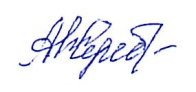 А. В. Жеребненко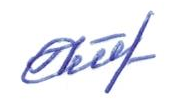 Е.А. ПудовкинаН. В. ЕрмаковаС. В. БолдинаО.Н. УвароваЕ. И. ОськинаС. А. Шайхутдинова№ п/пДолжностьФ.И.О.(полность)Курирует направление и виды деятельностиОбразование по диплому(указать специальность)стажстаж№ п/пДолжностьФ.И.О.(полность)Курирует направление и виды деятельностиОбразование по диплому(указать специальность)админпедаг.1заведующийНадолина Наталья Куприяновна«Моховской детский сад» и филиалыВысшееУчитель русского языка и литературы18, 7 лет29Старший воспитательПарамонова Ирина Олеговна«Моховской детский сад» и филиалыВысшееПреподаватель дошкольной педагогики и психологии2122Воспитатель с административными обязанностямиШайхутдиноваСветланаАртемовна«Алейский детский сад»Высшее,Учитель истории и обществознания8193Старший воспитательЖеребненко Алла Валентиновна«Большепанюшевский детский сад»Среднее-специальноеВоспитатель детского сада5334Воспитатель с административными обязанностямиОськина Елена Ивановна«Боровской детский сад»ВысшееУчитель начальных классов4115Старший воспитательБолдина Светлана Валентиновна«Дружбинский детский сад»Высшеепрофессиональное, переподготовка по программам «Основы теории и методики дошкольного образования»4 296Воспитатель с административными обязанностямиУварова Ольга Николаевна«Заветильичевский детский сад»ВысшееНаправление «педагогическое образование»2 месяца87Воспитатель с административными обязанностямиПудовкина Елена Анатольевна« Кашинский детский сад»5 курс АГПУ, институт «психологии и педагогики», направление «дошкольное образование»3 98Воспитатель с административными обязанностямиЕрмакова Наталья Викторовна« Осколковский детский сад»Высшее по специальности «Финансист»Переподготовка по программе« Основы теории и методики дошкольного образования»4Название образовательной программы Сроки освоения Количество групп Количество воспитанников Основная образовательная программа дошкольного образования «От рождения до школы» под ред. Н.Е. Вераксы, Т.С.Комаровой, М.А. Васильевой5 лет11245«Формирование правового сознания у детей дошкольного возраста», Составители: Педколлектив МКДОУ «Моховской детский сад»3123И.А. Лыкова «Цветные ладошки» «Парциальная программа художественно-эстетического развития детей 2-7 лет в изобразительной деятельности (формирование эстетического отношения к миру)1год493« Юный эколог. Программа экологического воспитания в детском саду» С. Н. Николаева1 год120Парциальная образовательная программа И.А. Лыкова   «Умные пальчики» конструирование в детском саду» 4115Е.В. Колесникова. «Математические ступеньки». Парциальная программа  развития математических представлений у дошкольников5247Парциальная программа «Хочу все знать» Н.Е. Веракса, О. Р. Галимова1124Авдеева Н.Н., Князева О.Л., Стеркина Р.Б. Основы безопасности детей дошкольного возраста.1123№ п/пКритерии2019  год1Общее количество семей:2171.1Полных1831.2.Неполных341.3.Многодетные511.4.Опекунство21.5.Малоимущие1232.0Образовательный уровень родителейОбразовательный уровень родителей2.1Высшее образование622.2.Среднее/специальное1692.3Общее среднее123Функции управленияСодержание методической работы заведующегоИнформационно-аналитическаяФормирует банк данных о профессиональных качествах педагогов, выполнении программ, педагогическом опыте, новых исследованиях в педагогике, дидактике.Мотивационно-целевая Совместно с педагогами определяет цели и задачи научно-методической работы коллектива,самообразования педагогов, формы и методы учебно-воспитательной работы в детском саду. Помогает педагогам в научной организации труда, создает для этого условия. Систематизирует и пропагандирует ППО, современные научные разработки.Организационно-исполнительскаяОбеспечивает выполнение годового плана работы ДОУ, оказывает методическую помощь педагогам, готовит и проводит заседания педагогического совета. Организует взаимопосещения, открытые занятия, конкурсы. Дни открытых дверей, проводит анкетирование педагогов, родителей, организует аттестацию педагогов. Осуществляет взаимодействие со школой и другими организациями.Контрольно-диагностическаяОсуществляет внутрисадовскийконтроль( оперативный, тематический, итоговый), оценивает качество учебно-воспитательного процесса, предметно-развивающей среды.Регулятивно-коррекционная ( оперативно-функциональное регулирование)Обеспечивает оперативную помощь педагогам в организации учебно-воспитательного процесса, повышении квалификации, экспериментально-поисковой работе.№Наименование выступления, конкурса участникМКДОУ «Моховской детский сад»МКДОУ «Моховской детский сад»МКДОУ «Моховской детский сад»1.Муниципальный конкурс «Детский сад Алтая 2019» Призеры Диплом. Приказ комитета 20.03.2019 Муниципальный конкурс детско-родительского творчества «Зимняя сказка». Диплом победителя Приказ № 39 от 08.02.2019 20192.Муниципальный конкурс «Рождественская звезда»Диплом участника Приказ № 284 от 30.12.2019 2019Муниципальный конкурс «Символ года»Грамота победителя Приказ № 87 от 22.04.2019Участие в сельском праздновании Дня Победы Околелова Н.С Гуминских О.В май 2019Выступление  на  Дне знаний в сотрудничестве со школой   Сентябрь 20193.Международный  конкурс «Час экологии»  от проекта ИнфоурокПарамонова И.О7 дипломов I степени2 диплома II степени1 сертификат участника4.Участие педагогов в вебинарахСертификаты участников 24 шт«Большепанюшевский  детский сад»«Большепанюшевский  детский сад»«Большепанюшевский  детский сад»1.«Мальчишка будущий солдат» праздник для папН.Г.СтрепельцоваД.А.ШевердинадетиФевраль 20192.Участие в смотре художественной самодеятельности селаН.Г.СтрепельцоваД.А.ШевердинадетиФевраль 20193.Семинар «Обсуждение инициатив Губернатора Алтайского края в сфере образования» в рамках проекта «Эстафета правительства» с.ТопчихаА.В.ЖеребненкоМарт 20194.«Мама милая моя» развлечение к 8 марта«Красная Шапочка в гостях у бабушки» утренникН.Г.СтрепельцоваД.А.ШевердинаИ.В.БеспаловадетиМарт 20195.Участие в празднике. Выставка поделок на юбилей Алейского района в с.ДружбаПедагоги детиИюль 20196.Выставка поделок на августовской конференцииПедагоги детиАвгуст 20197.«День знаний» развлечение«Веселое путешествие» развлечениеН.Г.Стрепельцова   Д.А.Шевердина И.В.Беспалова детиСентябрь 20198.«Осень золотая» праздник«Осенняя прогулка» развлечениеН.Г.Стрепельцова Д.А.Шевердина И.В.Беспалова детиСентябрь 20199.«Будущий первоклассник» Круглый стол воспитателей и учителейД.А.ШевердинаОктябрь 201910.«День матери» праздникН.Г.Стрепельцова Д.А.Шевердина И.В.Беспалова детиНоябрь  201911.Выставка поделок ко дню работников сельского хозяйства в с.ДружбаПедагоги детиОктябрь 201912.«Родительский лекторий» с участием преподавателей АлтГПУ в с.Первоалейск (сертификат)А.В.ЖеребненкоД.А.ШевердинаНоябрь 201913.«Рождественская звезда» победители районного конкурса поделокН.Г.СтрепельцоваД.А.ШевердинаИ.В.БеспаловаДекабрь 201914.«Похищение Снегурочки», «Елочные огоньки»  новогодние утренникиН.Г.СтрепельцоваД.А.ШевердинаИ.В.БеспаловаДекабрь 2019«Дружбинский детский сад»«Дружбинский детский сад»«Дружбинский детский сад»1.«Бравые солдаты» развлечениеБолдина С.В., Шипулина И.В.Белаш А.Г., детиФевраль 20192.Участие в смотре художественной самодеятельности селаБолдина С.В., детиФевраль 20193.«У каждого мам своя» утренник к 8 марта«Самая лучшая мамочка моя» утренникБолдина С.В., Шипулина И.В.Белаш А.Г., Фатеева Н.С., детиМарт 20194«В гости к солнышку» развлечение«Весенний хоровод» утренникБолдина С.В., Шипулина И.В.Белаш А.Г., Фатеева Н.С., детиАпрель 20195«До свиданья, детский сад»Болдина С.В., Шипулина И.В.Белаш А.Г., детиМай 20196.Участие в празднике. Выставка поделок на юбилей Алейского района в с.ДружбаПедагоги , детиИюль 20197.Выставка поделок на августовской конференцииПедагоги , детиАвгуст 20198.«В гости к Пишичитаю» развлечение«Незнайка» развлечениеБолдина С.В., Шипулина И.В.Белаш А.Г., Фатеева Н.С., детиСентябрь 20199Выставка поделок ко дню работников сельского хозяйства в с.ДружбаПедагоги , детиОктябрь 201910«Осенние топотушки» праздник«Осень золотая» утренникБолдина С.В., Шипулина И.В.Белаш А.Г., Фатеева Н.С., детиОктябрь 201911«День матери» концертБолдина С.В., Шипулина И.В.Белаш А.Г., детиНоябрь  201912«В гости к Мишутке» развлечение«Все профессии нужны, все профессии важны» тематическое развлечениеБолдина С.В., Шипулина И.В.Белаш А.Г., детиНоябрь 201913.«Новый год у ворот» утренник«Новогодние приключения»Болдина С.В., Шипулина И.В.Белаш А.Г., Фатеева Н.С., детиДекабрь 201914.Муниципальный конкурс «Детский сад Алтая 2019»Педагоги.Февраль 2019 «Алейский детский сад» «Алейский детский сад» «Алейский детский сад»1День знанийПраздник «День знаний».2ОсеньПраздник «Осень». Выставка-конкурс детского творчества.3Я вырасту здоровымОткрытый день здоровья.4День пожилого человека Изготовление открыток с поздравлением5День МатериПраздник — День Матери6Зима пришлаМероприятие развлечение в русских традициях7Новый годПраздник Новый год. Выставка -конкурс детского творчества совместно с родителями8Коляда пришлаМероприятие совместно с историко-краеведческим музеем г. Алейск9День защитника ОтечестваПраздник — День защитника Отечества. Выставка детского творчества.10Масленица Фольклорный праздник совместно с историко-краеведческим музеем.11Мастер - классИзготовление куклы Масленицы с родителями12Международный женский деньПраздник 8 Марта. Выставка детского творчества.13СорокиФольклорный праздник совместно с историко-краеведческим музеем. Выставка детского творчества.14Космос Занятие совместно с начальной школой и историко-краеведческим музеем15День ПобедыПраздник День Победы в детском саду и участие в поселковом празднике. Выставка детского творчества.16ЛетоПраздник «Лето» и день защиты детей«Осколковский детский сад»«Осколковский детский сад»«Осколковский детский сад»1.«Защитник отечества» праздник для папН.В.Ермакова , детиФевраль 20192.Участие в смотре художественной самодеятельности селаН.В Ермакова,  детиФевраль 20193«Цветик Семицветик» развлечение к 8 марта.Ермакова Н.В.,    детиМарт 20194«9 мая — День Победы»Ермакова Н.В,  детиМай 20195«День защиты детей» развлнчениеЕрмакова Н.В., детиИюнь 20196Участие в празднике. Выставка поделок на юбилей Алейского района в с.ДружбаПедагоги,  детиИюль 20196.Выставка поделок на августовской конференцииПедагоги,  детиАвгуст 20197.«Волшебные конфеты знаний» развлечениеН.В ЕрмаковаЕ.Г.Степанова , детиСентябрь 20198.«Как осень бусы искала» праздникН.В ЕрмаковаЕ.Г.Степанова детиСентябрь 20199.«Мамочка моя самый лучший друг» праздникН.В ЕрмаковаЕ.Г.Степанова, детиНоябрь  2019«Заветильичевский детский сад»«Заветильичевский детский сад»«Заветильичевский детский сад»Муниципальный конкурс «Рождественская звезда»Воспитанники.3 диплома 1 место2 сертификата участикаРайонный смотр художественной самодеятельностиКоллектив педагогов, 3 местоРазвлечение «Колядки»ЯнварьСпортивный праздник «Наши Защитники»ФевральРазвлечение «Ой, блины, блины, блины!»Утренник «Милые наши, родные» МартРазвлечение «Смеяться разрешается»Развлечение «Полет в космос»АпрельМероприятие «день Победы»Выпускной «До свидания, детский сад»МайРазвлечение «Пусть радуются дети на Планете»Развлечение «Веселые капли»ИюньКВН «По станицам сказок» Развлечение «День доброты»ИюльРазвлечение «Во саду ли в огороде»Постановка кукольного спектакля  «Репка»АвгустРазвлечение «Дары осени»СентябрьПраздничная программа «Ниши дедушки и бабушки»Октябрь«День народного единства» тематический час«Наша мамочка» - праздничная программаНоябрьРазвлечение «Зимние забавы»Новогодний утренник «Закружила зимушка, зима»Декабрь«Кашинский детский сад»«Кашинский детский сад»«Кашинский детский сад»1.«Как баба яга провожала Кузю в армию» праздник для папЕ.А. ПудовкинаЛ.Д.Гирько, детиФевраль 20192.Участие в смотре художественной самодеятельности селаЕ.А.ПудовкинаЛ.Д.Гирько, детиФевраль 20192.Тематическая выставка рисунков  «Рисуем вместе с папами»ПедагогиРодители,детиФевраль 20194.«Самая лучшая мама»  утренникЕ.А.ПудовкинаЛ.Д.Гирько, детиМарт 20195.Фотовыставка «Вместе с мамочкой моей»Педагоги , детиМарт  20196.Досуговое  мероприятие «Полет к звездам»Педагоги , детиАпрель 20197.Участие в праздничном концерте посвященный Дню ПобедыЕ.А.ПудовкинаЛ.Д.Гирько, детиМай  20198.Праздничное мероприятие  выпуск детей в школуПедагоги,Родители, детиМай  2019Боровской детский садБоровской детский садБоровской детский сад1.«Наша армия сильна» праздник для папОськина Е.И., Федячкина Л.Н., детиФевраль 20192.Участие в смотре художественной самодеятельности селаОськина Е.И., Федячкина Л.Н., детиФевраль 20193.Утренник «8  Марта-праздник мам» Оськина Е.И., Федячкина  Л.Н., дети.Март 20194. Конкурс рисунков «Весна – красна»Оськина Е.И., Федячкина Л.Н., детиМарт 20195. Вечер развлечений «День смеха» Оськина  Е.И., Федячкина  Л.Н., детиАпрель 20196. Развлечение  «Планеты вселенной» Оськина  Е.И., Федячкина  Л.Н., детиАпрель20197. «Путешествие в страну дорожных знаков»-тематический досуг. Оськина  Е.И., Федячкина Л.Н., детиАпрель 20198 Тематическое занятие «Победой кончилась война»Оськина  Е.И., Федячкина Л.Н., детиМай 20199Выпускной утренник «Скоро в школу»Оськина  Е.И., Федячкина Л.Н., детиМай 201910.Участие в празднике. Выставка цветочных композиций на юбилей Алейского района в с.ДружбаПедагоги, детиАвгуст 201911.День знаний «Сегодня дошколята завтра школьники» развлечениеОськина  Е.И., Федячкина Л.Н., детиСентябрь 201912. «Осенняя прогулка» экскурсия в осенний парк.Выставка цветов «Яркие краски осени»Оськина  Е.И., Федячкина Л.Н., детиСентябрь 201913.Выставка «Подарки осени с нашей грядки»«Осенний вальс» утренникОськина  Е.И., Федячкина Л.Н., детиОктябрь 2001914.Конкурс рисунков «Профессии наших родителей»Оськина  Е.И., Федячкина Л.Н., детиОктябрь 201915.«Стрекоза и муравей»  театральное представлениеОськина  Е.И., Федячкина Л.Н., детиНоябрь 201916.«Доброе дело говорится смело» развлечение.Оськина  Е.И., Федячкина Л.Н., детиНоябрь 201917«Посиделки с мамами» праздник для детей мам и бабушек.Оськина  Е.И., Федячкина Л.Н., детиНоябрь 201918.«Рождественская звезда» победители и призеры районного конкурса поделокОськина  Е.И., Федячкина Л.Н., детиДекабрь 201919.«Волшебное приключение под Новый год»  новогодний утренник.Оськина  Е.И., Федячкина Л.Н., детиДекабрь 2019№ п/пПоказатели№ п/пПоказатели20191.1.1Общая численность воспитанников, осваивающих образовательную программу дошкольного образования, в том числе:245 человек1.1.1В режиме полного дня (8-12 часов)245 человек1.1.2В режиме кратковременного пребывания (3-5 часов)0 человек1.1.3В семейной дошкольной группе0 человек1.1.4В форме семейного образования с психолого-педагогическим сопровождением на базе дошкольной образовательной организации0 человек1.2Общая численность воспитанников в возрасте до 3 лет32 человека1.3Общая численность воспитанников в возрасте от 3 до 8 лет213 человек1.4Численность/ удельный вес численности воспитанников в общей численности воспитанников, получающих услуги присмотра и ухода:0 человек/%1.4.1В режиме полного дня (8-12 часов)                 245/100%1.4.2.В режиме продленного дня (12-14 человек)0 человек/%1.4.3В режиме круглосуточного пребывания0 человек/%1.5Численность/удельный вес численности воспитанников с ограниченными возможностями здоровья в общей численности воспитанников, получающих услуги:0 человек/%1.5.1По коррекции недостатков в физическом и (или) психическом развитии0 человек/%1.5.2По освоению  образовательной программы дошкольного образования245/100% человек/%1.5.3По присмотру и уходу0 человек/%1.6Средний показатель пропущенных дней при посещении дошкольной образовательной организации по болезни на одного воспитанника8,35 дня1.7Общая численность педагогических работников, в том числе:24 человека1.7.1Численность/удельный вес численности педагогических работников, имеющих высшее образованиечеловек  10/41,7 %1.7.2Численность/удельный вес численности педагогических работников, имеющих высшее образование педагогической направленности (профиля)8/33,3 %1.7.3Численность/удельный вес численности педагогических работников, имеющих  среднее профессиональное образование14/58,3%1.7.4Численность/удельный вес численности педагогических работников, имеющих  среднее профессиональное образование педагогической направленности (профиля)12/50,0%1.8Численность/удельный вес численности педагогических работников, которым по результатам аттестации присвоена квалификационная категория, в общей численности педагогических работников, в том числе:13/54,2%1.8.1Высшая5/20,8%1.8.2Первая12/50,0%1.9Численность/удельный вес численности педагогических работников в общей численности педагогических работников, педагогический стаж работы которых составляет:человек / %1.9.1До 5 лет5/20,8%1.9.2Свыше 30 лет1/  4,2 %1.10Численность/удельный вес численности педагогических работников в общей численности педагогических работников в возрасте до 30 лет2/8,3 %1.11Численность/удельный вес численности педагогических работников в общей численности педагогических работников в возрасте от 55 лет1/ 4,2% %1.12Численность/удельный вес численности педагогических и административно-хозяйственных работников, прошедших за последние 5 лет повышение квалификации/профессиональную переподготовку по профилю педагогической деятельности или иной осуществляемой в образовательной организации деятельности, в общей численности педагогических и административно-хозяйственных работников20/ 83,3%1.13Численность/удельный вес численности педагогических и административно-хозяйственных работников, прошедших повышение квалификации по применению в образовательном процессе федеральных государственных образовательных стандартов в обще численности педагогических и административно-хозяйственных работников22/91,7%1.14Соотношение «педагогический работник/воспитанник» в дошкольной образовательной организации 1/10,21.15Наличие в образовательной организации следующих педагогических работников:1.15.1Музыкального руководителяда1.15.2Инструктора по физической культуренет1.15.3Учителя-логопеданет1.15.4Логопеданет1.15.5Учителя-дефектологанет1.15.6Педагога-психологанет2.Инфраструктура2.1Общая площадь помещений, в которых осуществляется образовательная деятельность, в расчете на одного воспитанника7 кв. м.2.2Площадь помещений для организации дополнительных видов деятельности воспитанниковнет2.3Наличие физкультурного залада2.4Наличие музыкального заланет2.5Наличие прогулочных площадок, обеспечивающих физическую активность и разнообразную игровую деятельность воспитанников на прогулкеда